Adjunto pantallazo de archivo subido el 28 de marzo por error, me doy cuenta hoy del mismo y solicito cambio por el archivo adjunto en la presente solicitud, también le enviare un correo al docente.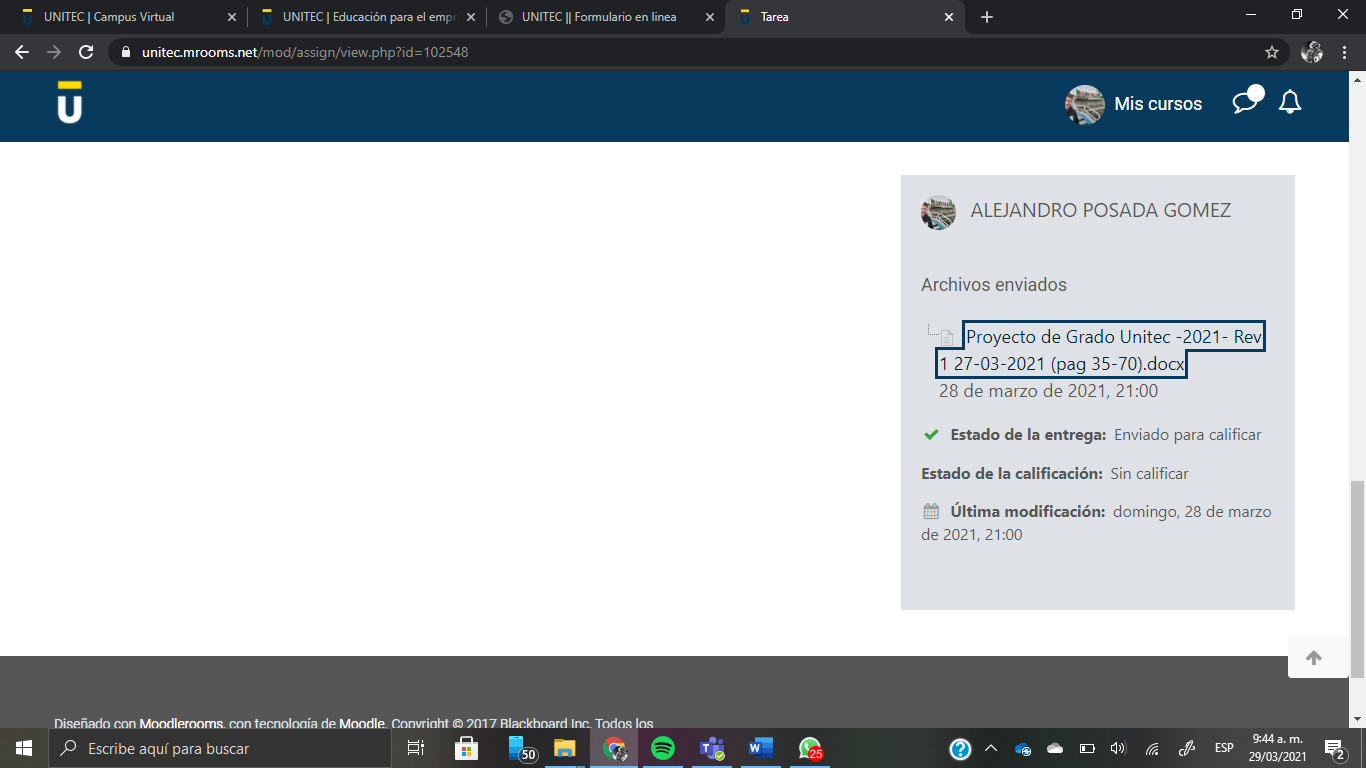 